Year 2 – Autumn 2 – Animals including Humans 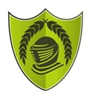 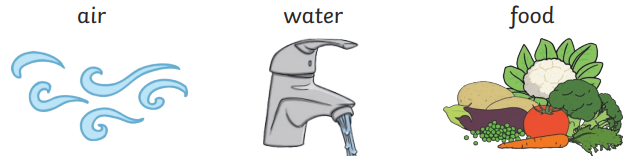 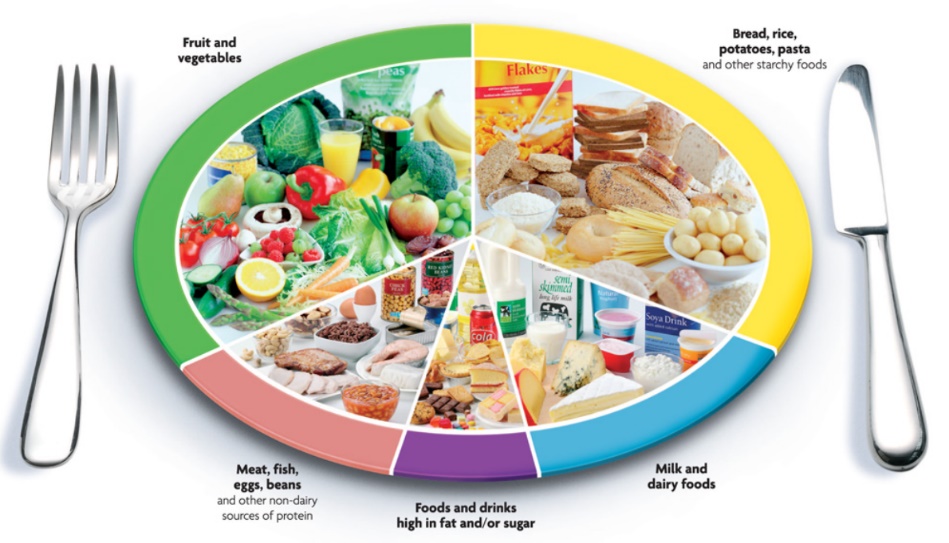 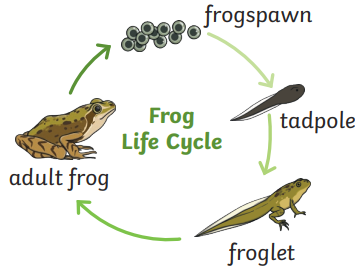 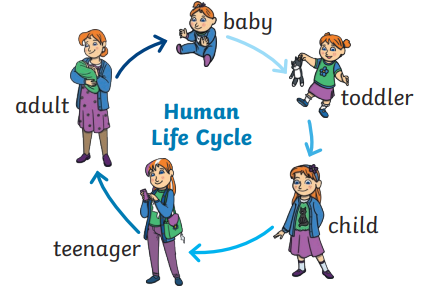 Key FactsSome animals give birth to live young. Some animals lay eggs which the young hatch from.Humans need to eat a balance of different food groups, plus taking in water and air to survive.Animals need air, water, food, shelter and space. A life cycle is called a cycle as it goes around and around and repeats itself. A human baby has more bones than an adult because some bones fuse together as they grow.A female frog lays around 1000 eggs at a time. This is because so many eggs and tadpoles get eaten.Key VocabularyKey VocabularyKey VocabularyKey VocabularyLife cycleThe changes living things go through to become an adult.DietThe food and water that an animal needs.OffspringThe child of an animal.Food groupsThe five main groups of food: fruit and vegetables, starchy food, dairy, proteins and fats.YoungOffspring that has not reached adulthood.ExerciseAn activity to keep your body fit and strong.DevelopTo grow bigger and become stronger.GermsTiny things that can cause illness.SurvivalTo continue to exist.HygieneHow we stay clean and prevent illness.